APÊNDICE 1 Roteiros revisados da Atividade Avançada – Experimentos virtuais com o simulador “Gerador” do PhETNa simulação “Gerador”, abrir a aba “Ímã em barra” e marcar a opção “Mostrar bússola”, como mostra a figura 1.Figura 1: Simulador Imã em Barra 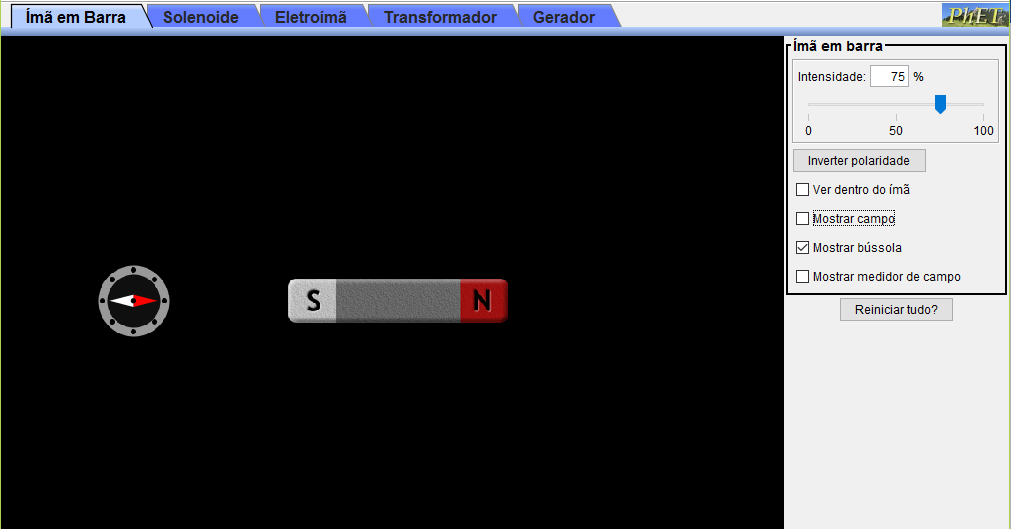 Fonte: https://phet.colorado.edu/pt_BR/simulation/legacy/generator, Print da tela.Etapa 1: Coloque a bússola em, no mínimo, oito posições diferentes ao redor do ímã e represente em seu caderno a orientação do ponteiro da bússola.Etapa 2: Clique no ícone “Ver dentro do ímã” e, em seguida, procure explicar o que foi observado. Represente a figura em seu caderno. Também consulte no Google como surgem as linhas de campo magnético no interior do ímã e registre em seu caderno. Etapa 3: Clique no ícone “Mostrar campo” e, em seguida, observe e demonstre em seu caderno ou no roteiro de atividades a bússola, o ímã e a representação do campo magnético gerado por um ímã (linhas de indução). Feito esse procedimento, pesquise no Google como é possível visualizar o campo magnético gerado por um ímã e qual a sua origem.Etapa 4: Clique no ícone “Mostrar medidor de campo” e, em seguida, mude a intensidade do ímã em barra e visualize a intensidade do campo magnético através das agulhas magnética: (a) o que representa a distribuição das agulhas magnéticas no espaço ao redor do ímã? (b) As agulhas distribuídas ao redor do ímã não têm todas a mesma intensidade de cor. O que isso significa? (c) Faça a medição do campo magnético colocando o medidor em diferentes pontos, nos extremos do ímã, no interior e afastando; represente e registre seus valores em seu caderno ou no roteiro de atividades.Na simulação “Gerador”, abrir a aba “Solenoide” e deixar todas as opções desmarcadas, como mostra a figura. Selecione a lâmpada como indicador.Figura 1: Simulador Solenoide. 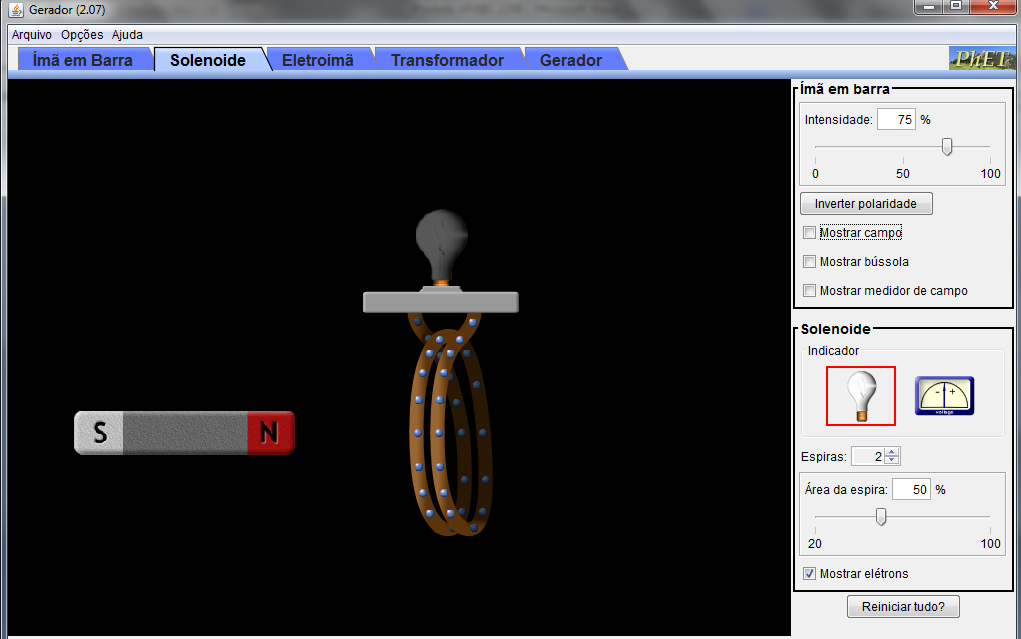 Fonte: https://phet.colorado.edu/pt_BR/simulation/legacy/generator, Print da tela.Etapa 1: Ao movimentar o ímã no interior do solenoide, o que acontece com o brilho da lâmpada? O que ocorre quando o ímã é mantido em repouso? E se movimentarmos o solenoide? Explique.Etapa 2: Repita o procedimento selecionando o voltímetro como indicador. Verifique a variação de tensão enquanto você movimenta o ímã. Varie a velocidade deste movimento (movimente bem lentamente e depois bem rápido). O que você observa? Procure sistematizar suas observações. Etapa 3: Varie o número de espiras do solenoide (mantendo o indicador “Voltímetro” selecionado) e verifique se ocorre alguma alteração nos resultados. Você é capaz de obter uma relação entre o número de espiras e o valor medido da tensão?Etapa 4: Com o ímã em barra no interior e na região central do solenoide, varie a área da espira do solenoide movendo entre o máximo e o mínimo (dica: pode usar a seta de navegação do computador); em seguida descreva o que foi observado.Etapa 5: O que acontece com o sentido da corrente quando você move o ímã para trás e para frente?No simulador “Gerador”, abrir a aba “Eletroímã” e deixar todas as opções desmarcadas, como mostra a figura.Figura 1: Simulador Eletroímã. 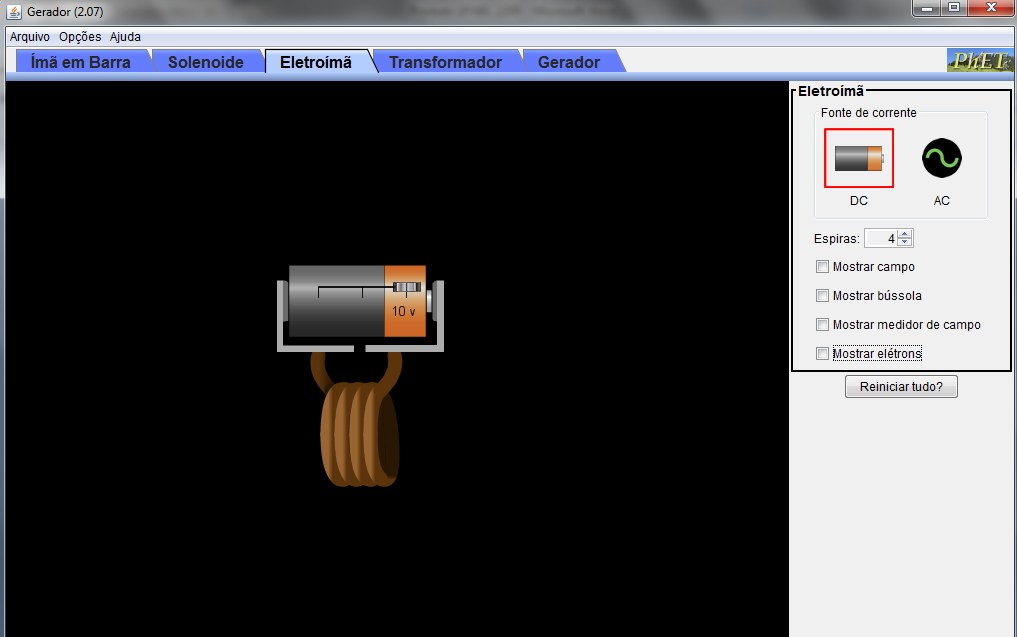 Fonte: https://phet.colorado.edu/pt_BR/simulation/legacy/generator, Print da Tela.Etapa 1: Iremos avaliar a importância do número de espiras na potência do eletroímã. Reproduza e complete a tabela em seu caderno.Tabela 1: Número de espiras x Campo magnético Qual a diferença entre a intensidade do campo magnético de um solenoide com 1 espira e outro com 4 espiras?Etapa 2: Iremos avaliar a importância da tensão na potência do eletroímã. Reproduza e complete a tabela em seu caderno.Tabela 2: Tensão elétrica  x  Campo magnéticoQue diferença faz a tensão na intensidade do campo magnético do eletroímã?Etapa 3: Agora com os ícones “Mostrar campo”, “Mostrar bússola” e “Mostrar elétrons” selecionados, inverta a polaridade da fonte DC e registre o observado.Na simulação “Gerador”, abrir a aba “Transformador” e deixar todas as opções desmarcadas, exceto “Mostrar Campo” e “Mostrar elétrons”. Selecione a lâmpada como indicador.Figura 1: Simulador Transformador. 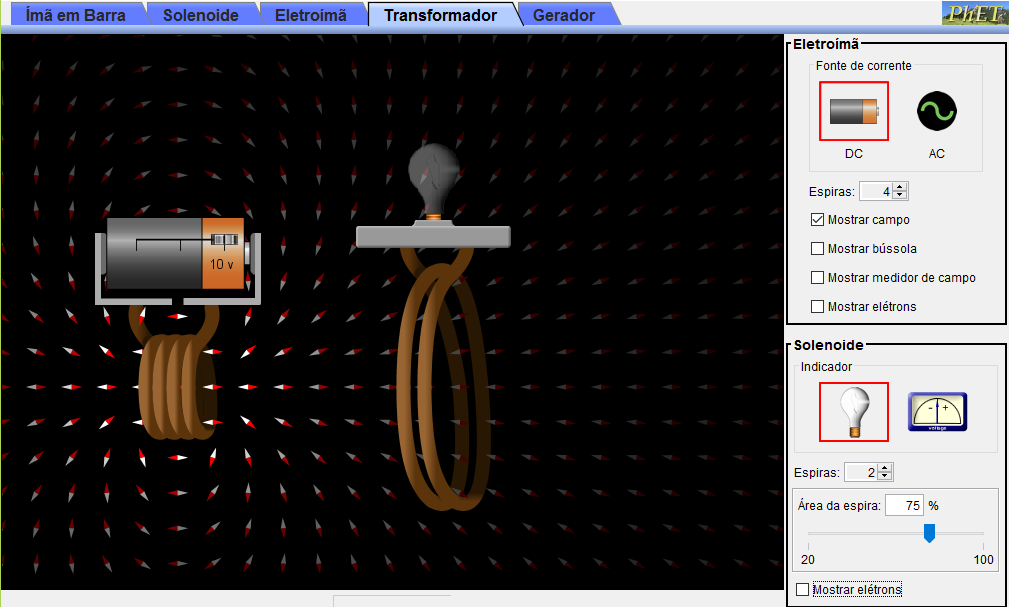 Fonte:  https://phet.colorado.edu/pt_BR/simulation/legacy/generator, Print da Tela.Selecione a fonte de corrente DC (corrente contínua): Etapa 1: Ajuste a fonte de corrente continua (bateria) para 0 V e verifique se a lâmpada acende. Por quê?Etapa 2: Ajuste a fonte de corrente contínua (bateria) para 10 V e o solenoide com 3 espiras, e verifique se a lâmpada acende. E se movimentarmos a fonte ou o solenoide (aproximando ou afastando)? O que ocorre com o sentido da movimentação dos elétrons no interior do condutor do solenoide? Procure sistematizar o que foi observado.Etapa 3: Com base no que você aprendeu nos momentos anteriores, pense em maneiras de fazer a lâmpada acender. Teste suas ideias.  Selecione a fonte de corrente em AC (corrente alternada) e solenoide com 3 espiras:Etapa 4: O que você observa? Explique.Etapa 5: Selecione o indicador de tensão e verifique se ocorre variação no seu ponteiro.Etapa 6: Aproximando o primário (eletroímã) do secundário (solenoide) do transformador, a tensão no secundário aumenta ou diminui? Justifique.Etapa 7: Altere a amplitude da fonte AC entre o mínimo e o máximo (botão que se movimenta verticalmente na fonte AC), usando como indicador do solenoide a lâmpada, e verifique o que ocorre com a movimentação dos elétrons no condutor do eletroímã e a intensidade luminosa da lâmpada. Em seguida descreva o fenômeno observado. Agora faça o mesmo procedimento anterior, alterando a frequência da fonte AC (botão que se movimenta horizontalmente), mantendo a amplitude no máximo e descreva o fenômeno observado.Etapa 8: Agora altere o número de espiras do secundário para uma, duas e três e verifique se ocorre variação de tensão no secundário do transformador. É possível determinar uma relação entre o número de espiras do secundário e a tensão medida? Explique.Acessando a simulação virtual “Gerador” (https://phet.colorado.edu/pt_BR/simulation/legacy/generator), abra a aba “Gerador”.Figura 1: Simulador Gerador.  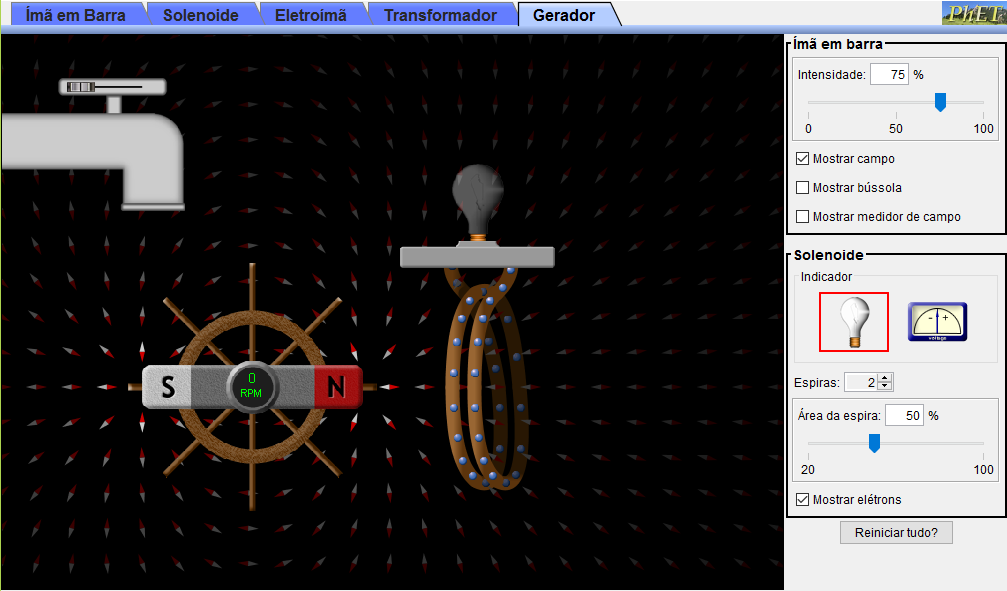 Fonte:  https://phet.colorado.edu/pt_BR/simulation/legacy/generator, Print da Tela.Etapa 1: Explique o funcionamento deste gerador, descrevendo as partes que o compõem.Etapa 2: Aumente o volume d’água e verifique a intensidade do brilho da lâmpada. Explique.Etapa 3: Varie o número de espiras e a área das espiras, verificando o efeito sobre o brilho da lâmpada. Isto era esperado? Explique.Etapa 4: Relacione o funcionamento da simulação do gerador com as características da corrente elétrica que obtemos em nossa casa. Faça um relato com suas conclusões.Tensão ElétricaNúmero de EspirasIntensidade do Campo Magnético (Gauss)2 V12 V22 V32 V4Número de EspirasTensão Elétrica (V)Intensidade do Campo Magnético (Gauss)42444648